The Land and Environment Court of New South Wales is a specialist environmental and planning court with a wide jurisdiction responsible for interpreting and enforcing environmental law in NSW. The court is a superior court of record and has a statutory jurisdiction established by the Land and Environment Court Act 1979 with 8 classes of proceedings consisting of both civil and criminal jurisdiction. The Court has 6 judges who have the same status as judges of the Supreme Court and 9 Commissioners who have qualifications as set out in the Act, as well as Acting Commissioners.The Registry provides a wide range of services to Court users and the NSW community, and support services to the judiciary and commissioners. Primary purpose of the roleThe Commissioner Support Officer provides administrative, clerical and secretarial support services to the Commissioners and Registrars of the Land and Environment Court and assists in the provision of the general administrative support services in the registry.    Key accountabilitiesProvides audio-typing and word processing of judgments, decisions, orders, reports, conditions of development consent, correspondence and conciliation conference reports including the proof-reading of completed documents to ensure accuracy.Provides a high level of clerical, administrative and secretarial support to the commissioners and the  registrars, including the preparation of documents, ordering of transcripts, preparation of PowerPoint slides and liaising with parties on behalf of the commissioners and registrars by telephone and/or in writing.Performs clerical duties for the registry including filing, data entry, answering routine telephone enquiries from court users and assisting at the registry counter if required.Prepares Justice SAP payment vouchers for payment to commissioners and organises booking flight arrangements for the commissioners and registrarsUses computer systems to accurately enter data on the Court’s case management system, update file and exhibit movements, record case outcomes on the case management system, prepare judgment coversheets and publish written judgments of commissioners and registrars.Files and maintains accurate records including correspondence and reports relating to the post-judicial process as required by commissioners.Provides high quality client services through liaising with parties on behalf of commissioners and responding to enquiries in relation to cases managed by the commissioners.Performs court officer duties for short matters including court mentions, telephone mentions, the delivery of reserved judgments and short directions hearings. Key challengesDisplays initiative and provides a high quality client service in a high a volume, changing and complex work environment with competing demandsPrioritises and accurately completes a large volume of work within timeframes whilst maintaining a consistently high degree of accuracy and quality of output Ability to liaise effectively with members of the judiciary, the commissioners and other stakeholders to ensure the efficient running of the court and registry Key relationshipsRole dimensionsDecision makingAll word processing, drafting of documents and typing work is prepared in accordance with established guidelines but are returned to the relevant commissioner or registrar for checking and certification before publicationThe role works with one other commissioner support officer but tasks are completed autonomously according to established routines, practices and procedures.The role is responsible for prioritising and managing own workload together with the other commissioner support officer.The role seeks guidance, direction and advice from management where matters are beyond their experience, or from commissioners or registrars where instructions are not clear or appropriate.Reporting lineThis position reports to the Manager, Listings  Direct reportsNil	Budget/ExpenditureNilEssential requirementsGood clerical and computer skills including data entry and word processing (over 50 wpm), and experience with MS Word and Excel.Capabilities for the roleThe NSW Public Sector Capability Framework applies to all NSW public sector employees. The Capability Framework is available at www.psc.nsw.gov.au/capabilityframeworkCapability summaryBelow is the full list of capabilities and the level required for this role.The capabilities in bold are the focus capabilities for this role. Refer to the next section for further information about the focus capabilities.Focus capabilitiesThe focus capabilities for the role are the capabilities in which occupants must demonstrate immediate competence. The behavioural indicators provide examples of the types of behaviours that would be expected at that level and should be reviewed in conjunction with the role’s key accountabilities.ClusterJusticeDivision/Branch/UnitLand and Environment Court LocationSydneyClassification/Grade/BandClerk Grade 1-2ANZSCO Code531111Role Number50006923, 50006916PCAT Code1119192Date of Approval19 January 2016Agency Websitehttp://www.lec.justice.nsw.gov.au/WhoWhyInternalRegistrar Receives guidance in registry practice and procedure, more difficult and sensitive matters and performance feedback.Manager, Registrars and CommissionersTakes instructions on work that is required to be completed or support services required to be provided; liaises regarding urgency and priority of the workManagerReceives guidance in and feedback on work practices, on managing competing demands, more difficult and sensitive matters, and performance feedback.Team membersShares information, provides and seeks assistance, works collaboratively to manage demands of commissioners and registrarsJudiciarySupports the operations of the Court and works in cooperation with the Judiciary, Commissioners and Registrars; and takes ExternalClientsHandles enquiries and routine correspondence from the legal profession, members of the public, government agencies and other court usersNSW Public Sector Capability FrameworkNSW Public Sector Capability FrameworkNSW Public Sector Capability FrameworkCapability GroupCapability NameLevel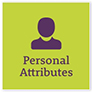 Display Resilience and CourageFoundational Act with IntegrityFoundational Manage SelfIntermediateValue DiversityFoundational 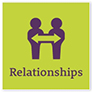 Communicate EffectivelyFoundationalCommit to Customer Service	FoundationalWork CollaborativelyIntermediateInfluence and NegotiateFoundational 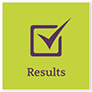 Deliver ResultsIntermediate Plan and PrioritiseIntermediateThink and Solve ProblemsFoundational Demonstrate AccountabilityFoundational 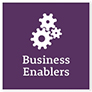 FinanceFoundational TechnologyFoundationalProcurement and Contract ManagementFoundational Project ManagementFoundational 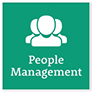 Manage and Develop PeopleN/aInspire Direction and PurposeN/aOptimise Business OutcomesN/aManage Reform and ChangeN/aNSW Public Sector Capability FrameworkNSW Public Sector Capability FrameworkNSW Public Sector Capability FrameworkGroup and CapabilityLevelBehavioural IndicatorsPersonal AttributesManage SelfIntermediateAdapt existing skills to new situations Show commitment to achieving work goals Show awareness of own strengths and areas for growth and develop and apply new skills Seek feedback from colleagues and stakeholders Maintain own motivation when tasks become difficultRelationshipsWork CollaborativelyIntermediateBuild a supportive and co-operative team environment Share information and learning across teams Acknowledge outcomes which were achieved by effective collaboration Engage other teams/units to share information and solve issues and problems jointly Support others in challenging situationsResultsPlan and PrioritiseIntermediateUnderstand the team/unit objectives and align operational activities accordinglyInitiate, and develop team goals and plans and use feedback to inform future planningRespond proactively to changing circumstances and adjust plans and schedules when necessaryConsider the implications of immediate and longer term organisational issues and how these might impact on the achievement of team/unit goalsAccommodate and respond with initiative to changing priorities and operating environmentsBusiness EnablersTechnologyFoundationalDisplay familiarity and confidence in the use of core office software applications or other technology used in roleUnderstand the use of computers, telecommunications, audio-visual equipment or other technologies used by the organisationUnderstand information, communication and document control policies and systems, and security protocols Comply with policies on acceptable use of technology